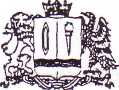 Департамент образования Ивановской области ОБЛАСТНОЕ  ГОСУДАРСТВЕННОЕ  БЮДЖЕТНОЕ ПРОФЕССИОНАЛЬНОЕ ОБРАЗОВАТЕЛЬНОЕ  УЧРЕЖДЕНИЕЮЖСКИЙ ТЕХНОЛОГИЧЕСКИЙ КОЛЛЕДЖ155 630 Ивановская область, г. Южа, ул. Речная, дом № 1; тел., fax (49347) 2-22-68,e-mail: pu-40yuzha@yandex.ruРассмотрено и одобрено                                                           УТВЕРЖДАЮ                       на заседании Педагогического Совета колледжа                                                                 Директор ОГБПОУПротокол № ______                                             Южского технологического                 	колледжа«____» ____________2020г. 	                                     __________ Е.В. БеликП О Л О Ж Е Н И ЕО выполнении и рецензировании контрольных работ
на заочном отделенииОБЩИЕ ПОЛОЖЕНИЯНастоящее Положение разработано в соответствии с Законом РФ "Об образовании в Российской Федерации", от 29 декабря 2012 г. № 273 - ФЗ, с учётом Федеральных образовательных стандартов по специальностям среднего профессионального образования в части условий реализации ОПОП СПО, на основе приложения к письму Минобразования России от 30.12.99 № 16-52-290ин/16-13 «Рекомендации по организации учебного процесса по заочной форме обучения в образовательных учреждениях СПО», а также на основе Положения об организации учебного процесса по заочной форме обучения.Контрольная работа является одним из видов самостоятельной учебной работы студентов-заочников, формой контроля освоения ими учебного материала по учебным дисциплинам и профессиональным модулям, уровня знаний, умений, навыков и сформированности соответствующих модулям компетенций.Выполнение контрольной работы формирует учебно-исследовательские навыки, закрепляет умение самостоятельно работать с первоисточниками, помогает усвоению важных разделов основного курса и программ дополнительного образования.Контрольная работа представляет собой систематическое, достаточно полное изложение соответствующей темы учебной дисциплины и профессионального модуля на основе указанных источников и решение задач.Цели проведения контрольной работы:проверка и оценка знаний студентов,получение информации о характере их познавательной деятельности, уровне самостоятельности и активности, об эффективности форм и методов учебной деятельности.Количество контрольных работ определяется рабочим учебным планом для студентов заочной формы обучения. В учебном году их не более десяти, по отдельным дисциплинам - не более двух.Соблюдения сроков проверки (рецензирования) контрольных работ осуществляет заведующий отделением заочного обучения.Выполнение и рецензирование контрольных работ может выполняться с использованием всех доступных современных информационных технологий.ТРЕБОВАНИЯ К СОДЕРЖАНИЮ ЗАДАНИЙ И ОРГАНИЗАЦИИ ПРОВЕДЕНИЯ КОНТРОЛЬНЫХ РАБОТКонтрольная работа выполняется студентами в межсессионный период по дисциплинам блоков ОГСЭ, ЕН, ОП и МДК, на изучение которых по учебному плану предусмотрено не более 20 часов и является одной из форм промежуточной аттестации.В целях организации выполнения контрольных работ по конкретным учебным дисциплинам и профессиональным модулям разрабатываются методические рекомендации по написанию соответствующих контрольных работ. Рекомендации обсуждаются на заседании ЦМК и утверждаются заместителем директора по УМР.Структура методических рекомендаций по выполнению контрольных работ должна включать:методические указания по выполнению контрольных работ;варианты контрольных работ.Методические указания по выполнению контрольных работ должны содержать:цель и задачи контрольной работы, ее место в изучении дисциплины;описание структуры контрольной работы;требования к оформлению контрольной работы;порядок представления контрольной работы в образовательное учреждение, ее проверки, рецензирования и переработки.В требованиях по оформлению контрольной работы необходимо указывать, в каком объеме и стиле должен быть изложен материал, порядок решения задач, оформление титульного листа, ссылки на использованные источники и т.п.Контрольная работа может выполняться в традиционной письменной форме; в виде творческих и проблемно-поисковых заданий, а также в форме реферата.При выполнении традиционной письменной контрольной работы рекомендуется использование несколько вариантов заданий. В качестве заданий могут выступать:традиционные вопросы по программному материалу (они должны охватывать основные вопросы тем, разделов; степень сложности всех вариантов задания должна быть одинаковой);тестовые задания (тесты различных вариантов должны охватывать основные дидактические единицы темы, раздела и быть равноценными по уровню сложности);творческие и проблемно-поисковые.Рекомендуется комбинировать различные виды заданий. Каждый вариант контрольной работы включает одни и те же разделы, темы образовательной программы. Реферат представляет собой самостоятельную письменную работу студента, предполагающую самостоятельный подбор и анализ источников по проблеме, сравнение и интерпретацию различных точек зрения, высказывание собственных оценочных суждений. Контрольная работа в форме реферата должна носить индивидуальный характер. Тема реферата согласуется с преподавателем.ТРЕБОВАНИЯ К ОФОРМЛЕНИЮ, ВЫПОЛНЕНИЮ И СОДЕРЖАНИЮКОНТРОЛЬНЫХ РАБОТПисьменная контрольная работа оформляется студентом в печатном виде, на листах формата А4 с полями. Также допускает выполнение КР в письменном виде, но только при строгой рекомендации преподавателя (например, по математике). В работе указывается тема, план выполнения, список литературы. Титульный лист письменной контрольной работы оформляется в соответствии с приложением 1.Выполнять контрольные работы в тестовой форме рекомендуется на стандартных бланках, подготовленных преподавателем.Реферат оформляется в печатном виде. Объем реферата: 10-15 страниц машинописного текста формата А-4, шрифт Times New Roman, 14 пт; интервал 1,5. Поля: верх - 1,5 см, низ - 1,5 см., левое поле - 3 см, правое - 2 см. Все чертежи, графики, рисунки и таблицы должны быть подписаны. Нумерация страниц начинается с 3-ей страницы (обложка и оглавление не нумеруются). На проверку сдается печатный вариант. Реферат содержит: титульный лист, содержание, введение, основную часть, заключение и список использованной литературы. В содержании приводятся названия структурных компонентов реферата: введение, название пунктов и подпунктов основной части, заключение, список использованной литературы. Во введении автор указывает на актуальность темы, приводит ее обоснование. В основной части кратко и логично излагается теоретический аспект реферируемой проблемы, приводятся результаты исследования, которые подтверждают или ставят под сомнение теоретические положения, аргументируется собственный взгляд на данную проблему. Библиографические ссылки в тексте реферата оформляются в квадратных скобках (Например, В. А. Караковский [7] в книге "Воспитание? Воспитание... Воспитание!" Цитаты оформляются с указанием источника и страниц (Например, как отмечает В. А. Караковский [7, с.7]) и пр. В заключении автор реферата обобщает положения, высказанные во введении и основной части; формулирует основные выводы. Его объем обычно не превышает 1 страницу. Список использованной литературы приводится в алфавитном порядке. Он должен содержать публикации последних лет, в т.ч. статьи, опубликованные по данной проблеме в педагогических и методических журналах за последние 2-3 года. Требования к оформлению списка литературы приведены в приложении 2.Контрольная работа предоставляется на отделение не позднее, чем за 1 неделю до начала лабораторно-экзаменационной сессии. Справка-вызов на сессию выдаётся студенту после сдачи КР на отделение и её регистрации в журнале.Контрольная работа может быть предоставлена на отделение:почтой России;принести лично;электронной почтой (в данном случае КР регистрируется, но по выходу на сессию, студент предоставляет печатный вариант).Все контрольные работы регистрируются в специальном журнале и передаются на проверку и рецензирование преподавателям соответствующих дисциплин.ПРОВЕРКА И ОЦЕНКА КОНТРОЛЬНЫХ РАБОТПроверку (рецензирование) контрольных работ осуществляет преподаватель, закрепленный за данной дисциплиной (МДК).Контрольная работа должна быть проверена и отрецензирована в срок не более 7 дней после ее сдачи на отделение. На рецензирование КР по блокам ОГСЭ, ЕН и ОП отводится 0,5 часа на одну работу; по МДК профессиональных модулей - 0,75 часа.При проверке контрольной работы допускаются замечания на полях контрольной работы и исправления в тексте.В замечаниях не должно быть неясностей, сокращений слов, непонятных терминов, вопросительных, восклицательных и других знаков без соответствующих пояснений.Исправления в тексте и замечания пишутся с соблюдением педагогического такта, разборчивым почерком, чернилами или другим красителем, отличным от цвета написанного текста.Наряду с замечаниями и исправлениями, сделанными на полях и в тексте контрольной работы, преподавателем делается в самой работе отметка о зачете и дата зачета работы. На незачтенные работы пишется рецензия на отдельном бланке для последующей передачи ее установленным порядком студенту.Рецензия пишется в понятном для студента стиле, без исправлений.Рецензия должна быть строго индивидуальной. В ней необходимо:указать достоинства выполненной контрольной работы (если они есть); дать анализ и классификацию ошибок отмеченных в тексте и на полях, перечислить не усвоенные и не полно освещенные вопросы;дать конкретные указания по устранению отмеченных недостатков,рекомендации;в заключении сделать выводы и оценить контрольную работу.Если в тексте контрольной работы замечания сделаны достаточно обстоятельно, то в рецензии делаются на них ссылки.При необходимости студенту дается рекомендация о явке на консультацию.Рецензия подписывается преподавателем с указанием даты проверки.Незачтенная контрольная работа возвращается студенту для дальнейшей работы над учебным материалом.Вновь выполненная контрольная работа представляется на проверку (рецензирование) вместе с рецензией на незачтенную работу.Повторно выполненная контрольная работа должна направляться на проверку (рецензирование) преподавателю, проверявшему первую (незачтенную) контрольную работу. В случае, если рецензирование КР происходит в период сессии, допускается устный прием (собеседование).ОЦЕНКА КОНТРОЛЬНОЙ РАБОТЫРезультаты выполнения контрольной работы оцениваются дифференцированными отметками. Отметка выставляется в рецензии, на титульном листе контрольной работы, журнале регистрации контрольных работ, в журнале учебной группы, зачетной книжке.Контрольная работа, выполненная небрежно, не по заданному варианту, без соблюдения правил, предъявляемых к ее оформлению, возвращается без проверки с указанием причин, которые доводятся до студента. В этом случае контрольная работа выполняется повторно.ПОРЯДОК ХРАНЕНИЯ КОНТРОЛЬНЫХ РАБОТЗачтенные контрольные работы хранятся на отделении. В течение 10 дней после окончания учебно-экзаменационной сессии контрольные работы уничтожаются по акту, который утверждается заведующим отделением.Незачтенные контрольные работы, не возвращенные слушателям, также уничтожаются по акту.ПРАВА И ОБЯЗАННОСТИ СТУДЕНТОВПрава:Студент имеет право получить у преподавателя индивидуальную консультацию по написанию контрольной работы.Студент имеет право доработать контрольную, если она будет не зачтена или при желании повысить отметку.При выполнении контрольной работы студент имеет право использовать источники помимо тех, которые указаны в рекомендациях.При наличии уважительной причины студент имеет право выполнить КР за пределами сроков, установленных графиком учебного процесса, а также в период сессии.Студент имеет право использовать собственные контрольные работы при подготовке к зачету, экзамену, а также непосредственно в ходе промежуточной аттестации.Обязанности:Студент обязан предоставить КР на отделение не позднее, чем за одну неделю до начала сессии, сдать КР преподавателю в срок, установленный педагогом.Студент обязан выполнять требования по оформлению и написанию контрольных работ, оговариваемых в данном положении.Студент обязан подать информацию на отделение о том, что по той или иной причине он не может выполнить КР в срок, установленный графиком учебного процесса.ПРАВА И ОБЯЗАННОСТИ ПРЕПОДАВАТЕЛЯПрава:Преподаватель имеет право на определение формы консультации (индивидуальная, групповая) по выполнению контрольных работ.Преподаватель имеет право на выбор вида, формы, содержания контрольной работы.Преподаватель может проводить собеседование по зачтенным контрольным работам для выяснения возникших при рецензировании вопросов.Преподаватель имеет право не проверять контрольную работу, если она выполнена без соблюдения требований, изложенных в данном положении (т.е. информация взята из Интернета без обработки и собственных выводов и др.)Преподаватель имеет право использовать контрольную работу студентов в собственной деятельности или рекомендовать ее для работы других студентов.Обязанности:При составлении контрольной работы преподаватель должен руководствоваться даннымположением, графиком учебного	процесса,	содержанием рабочей программысоответствующей дисциплины.Преподаватель должен соблюдать сроки рецензирования контрольных работ.Преподаватель должен самостоятельно фиксировать результаты выполнения контрольных работ студентами в документации, указанной в разделе 5 данного положения.Преподаватель обязан составить развернутую рецензию на КР, осуществить повторное рецензирование незачтенной им работы.Приложение 1. Образец оформления титульного листа контрольной работыДепартамент образования Ивановской области
областное государственное бюджетное профессиональное образовательное учреждение
Южский технологический колледжЗаочное отделениеКонтрольная работа №.Дисциплина	Вариант	Ф.И.О. преподавателя	Выполнил	Курс	 Группа	Оценка	 Дата	Подпись преподавателя	Южа2020Приложение 2Образец оформления библиографического списка Библиография (использованная литература) оформляется строго по алфавиту как единый список.Нормативная литератураЗакон РФ "Об образовании". - М., 2013. (в редакциях).Концепция модернизации российского образования на период до 2010 года. - М., 2004.Концепция профильного обучения на старшей ступени общего образования. - М., 2002.Федеральный базисный учебный план и примерные учебные планы для образовательных учреждений Российской Федерации, реализующих программы общего образования. - М., 2004.Энциклопедии и словари:Педагогический энциклопедический словарь/ А.М. Прохоров и др. - М., 1993.Постмодернизм. Энциклопедия. / И. Ильин - Минск, 2001.Учебные пособия:Буслаева Е.М., Елисеева Л.В. Теория обучения. - М.: Эксмо, 2008.История России, 1945-2007 гг.: 11 класс: Учебник для учащихся общеобразовательных учреждений. /Под ред. Данилова А. А., Уткина А.И., Филиппова А.В. - М.: Просвещение, 2008. - 367 с.Монографии:Гузеев В.В. Методы и организационные формы обучения. - М., 2001.Кузовлев В.П., Музальков А.В. Количественный анализ и математические методы в исследовании педагогических проблем. - Елец: ЕГУ им. И.А. Бунина, 2001.Щуркова Н.Е. Классное руководство: рабочие диагностики. - М., 2001.Статьи: Александрова Р.И., Белкин А.И. Философия образования Российского зарубежья: духовнонравственные искания // Российское зарубежье: образование, педагогика, культура, 20-50-е годы ХХ века. - Саранск, 1998. - С.42-51. Бездухов В.П. И.В.Киреевский, А.С.Хомяков: принцип соборности в воспитании // Педагогика. - 1998. - № 7. - С. 71-81.